BASIC FACTS HOCKEY PUZZLE - Subtraction		Name:__________________Solve the equations to find the letters that spell the name of the player.This hockey hero from Nova Scotia played as a forward for Team Canada in the 2014 Sochi Winter Olympics.  He scored one of the three goals in the gold medal game against Sweden to help win a Gold medal for Canada in hockey.	2178      187      135    2604     196     1368               4220    1287    3007     909      179     725Subject:MathTitle:Basic Facts Hockey Puzzle - SubtractionGrade Level:4Purpose:Students work on the basic skills subtracting 3 to 4 digit numbers to discover the name of the Hockey Canada player.  CurricularConnections:Demonstrate an understanding of addition of numbers with answers to 10 000 and their corresponding subtractions (limited to 3- and 4-digit numerals) by: using personal strategies for adding and subtracting Materials:Worksheet – “ Basic Facts Hockey Puzzle - Subtraction”Activity:Lesson in subtraction of 3 to 4 digit numbers.Distribute subtraction worksheet.Read directions to students and check for understanding.Students complete worksheet by solving the subtraction equations and filling in the capital letters to spell the name of a hockey player.Extension:Students create their own subtraction worksheet with a classmate’s name as the answer.  Choose a friend to solve the equations.Assessment:Student is able to:Accurately subtract 3 to 4 digit numbers. Demonstrate an understanding of regrouping using personal strategies.  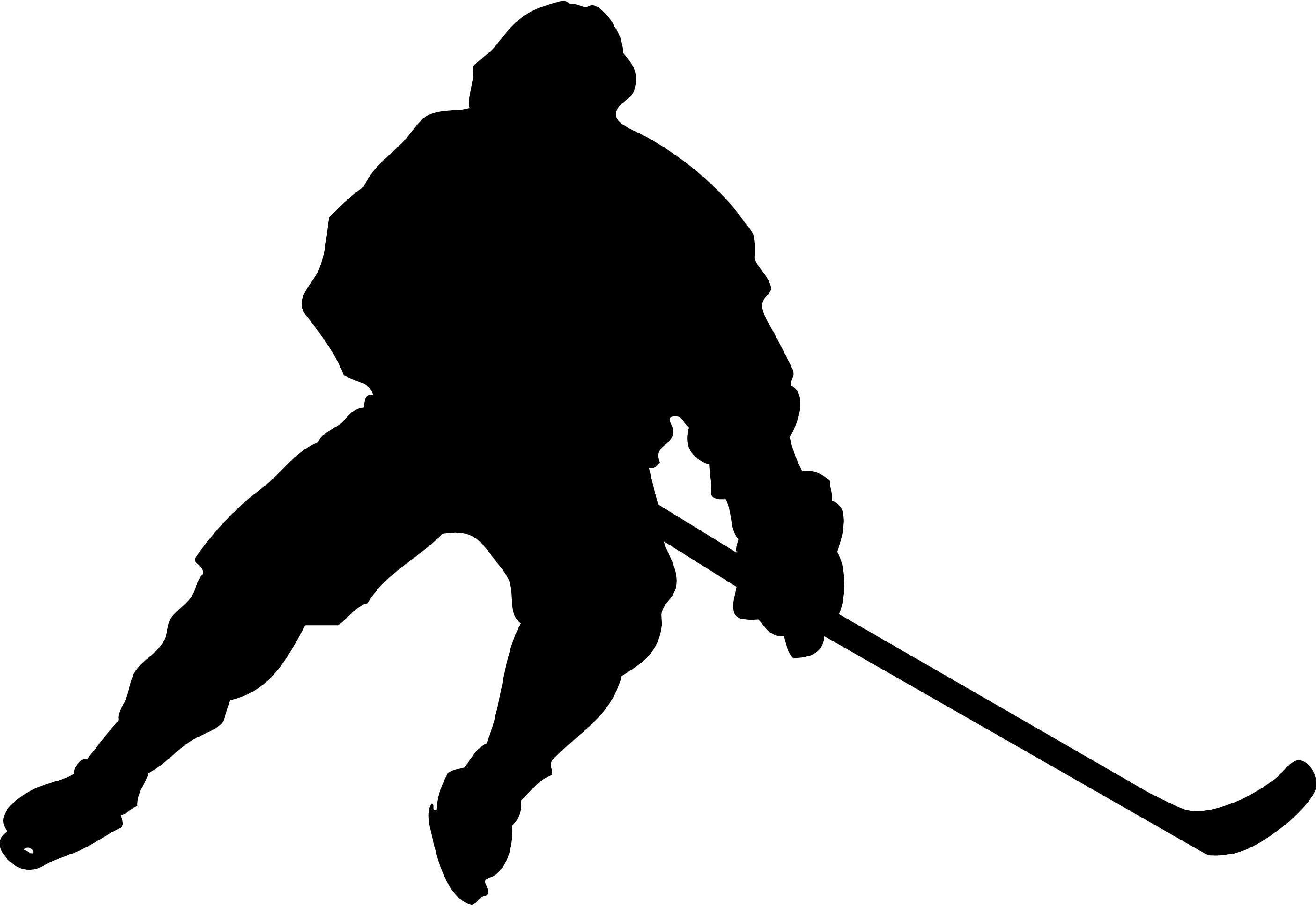 A.	5415	-522Y.	4892	-3524E.	7406	-510H.	6125	-2349S.	9567	-7389U.	2637	-146N.	4619	-2015L.	8632     - 4191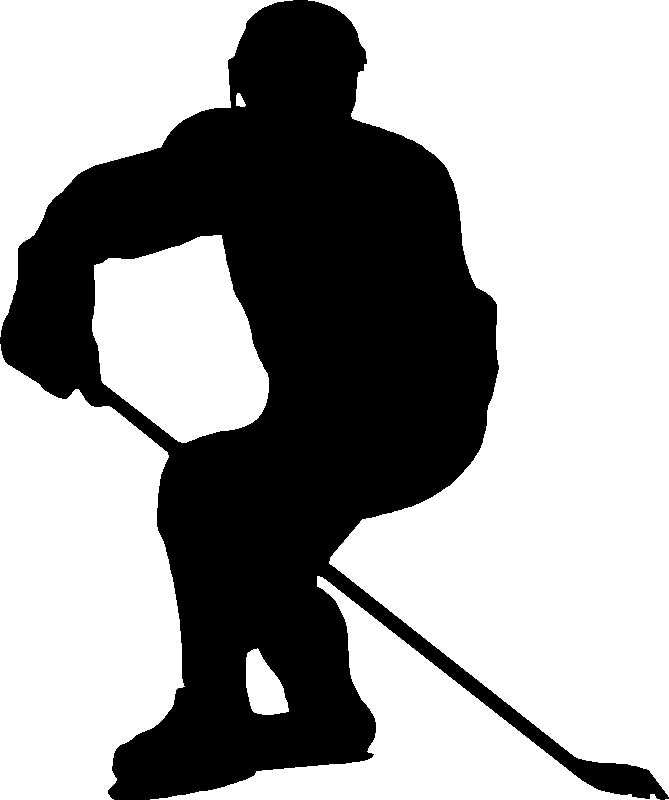 P.     2665	-  244I.	4148	-3962B.	397	-218D.	493	-358O.	7294	-4287Y.	3902	-3177L.	862	-229R.	1934	-647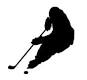 T.     4592	-136C.	4527	-307S.	8148	-7239F.	8146	-5718